I BSIaTemat: Ćwiczenia w rozwiązywaniu równań pierwszego stopnia z jedną niewiadomą.Cel: Uczeń: - potrafi rozwiązywać równania pierwszego stopnia z jedną niewiadomą- potrafi korzystać ze wzorów skróconego mnożeniaProszę rozwiązać zadanie 7 i 10 ze str.127Przypominam, że w zadaniu  7 najpierw pozbywamy się mianownika czyli mnożymy obie strony przez wspólny mianownik. Rozpisujcie - łatwiej będzie wam się liczyć.Natomiast w zadaniu 10 tak jak mówi wskazówka skorzystaj ze wzorów skróconego mnożenia. Wzory  Dla chętnych zadanie 8 str.127W razie pytań piszcie na dzienniku lub meseengere.Kwadrat sumy 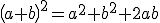 Kwadrat różnicy 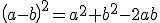 Różnica kwadratów 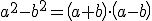 